WELCOME TO SOUTH AFRICASouth Africa is located in the south of African continent.                         The capital is Pretoria but the most famous city is Johannesburg.                                                                            The first black president of the South Africa is Nelson Mandela.-Kruger National park: 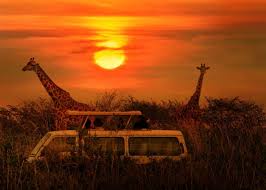 You will can see the “big five”                                                                                             (lion, buffalo, cheetah, rhino,                                                                            elephant) in a safari.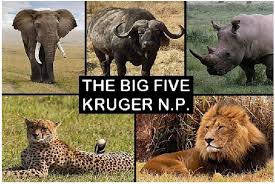 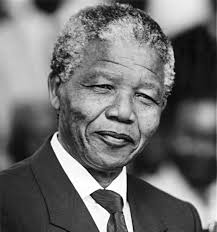 -Nelson Mandela:He was the first black president of                                                                     South Africa. He stayed 27 years in prison                                because he fought against racism. 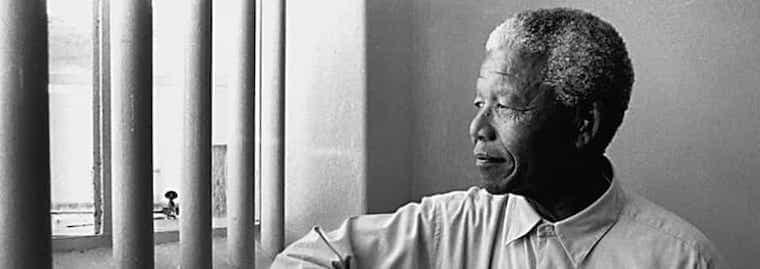 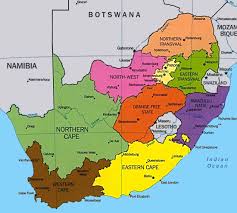 Where is South Africa?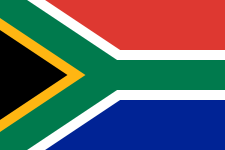 South Africa is located in                                                                                                        the south of African continent.       Pretoria: 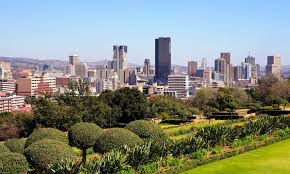 His nickname is “The city of Jacaranguas”                                                       Pretoria is located in the north of                                                                     Johannesburg.Heritage Day:Heritage Day is a South African public holiday,                      honouring the culture and diversity of beliefs and                              traditions of all South Africans. Celebrated each                              year on September 24, the day serves as a                                              reminder that the nation belongs to its entire people.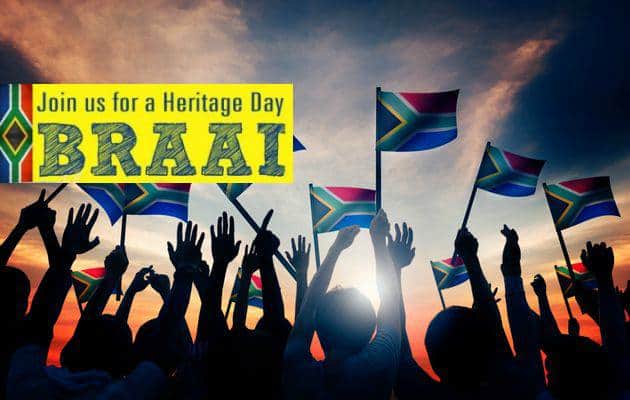 Activities: 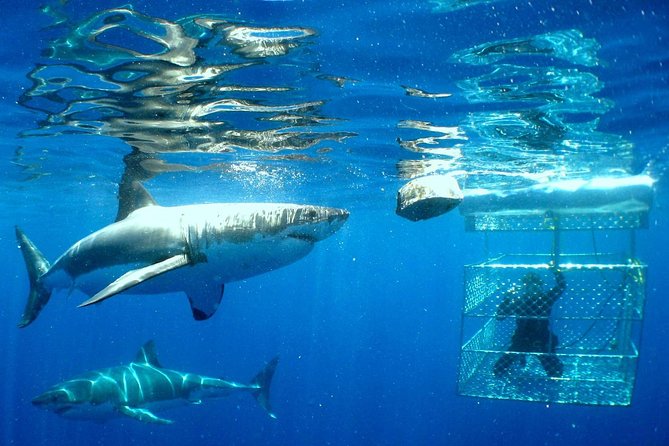 -Choose to get down in the water with the sharks                                          in a cage or enjoy the show from the decks of the                                     boat on this dive tour from Cape Town. 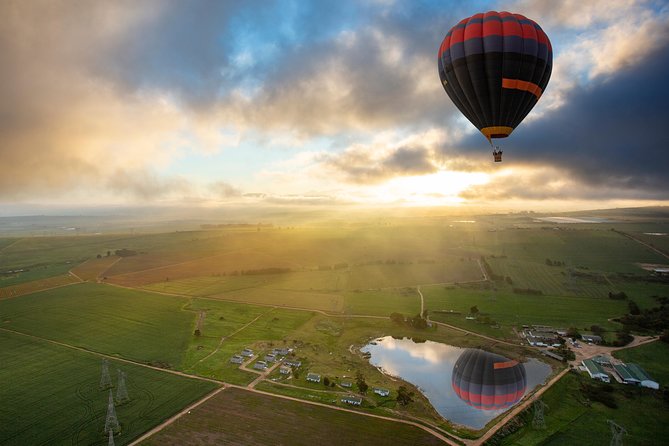 -Get a brand new perspective on Cape Town and                                                        see sunrise over Table Mountain without the                                                   crowds (or waiting in line for the cable car) on                                                       this hot air balloon ride in the Cape Winelands.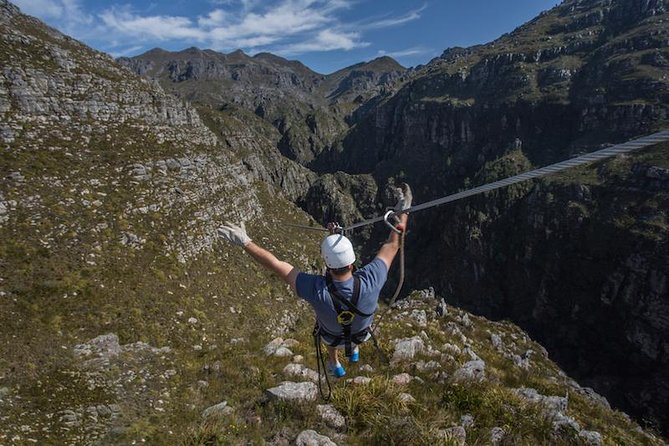 -Combine a zipline adventure with an                                                             educational session on cheetahs and wine                                                      tasting during this 8-hour tour from Cape Town.